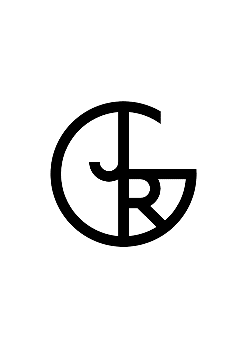 Gymnázium Josefa Ressela, Chrudim, Olbrachtova 291, 537 01 Chrudim IVPodrobnosti ke konání maturitní zkoušky v roce 2023 podle novelizované 
vyhlášky č. 177/2009 Sb.Společná část MZ:Hodnocení didaktického testu:	uspěl / neuspělČasový rozsah didaktického testu:Český jazyk a literatura: 85 minut. Cizí jazyk:  110 minut (40 minut poslechová část a 70 minut část ověřující čtení a jazykové vědomosti a dovednosti).Matematika: 135 minut. Matematika rozšiřující: 150 minut Termín konání DT:  2. – 4. května 2023.2. května – Matematika, Anglický jazyk3. května – Český jazyk a literatura4. května - Matematika rozšiřující, Francouzský, Německý a Ruský jazykČeský jazyk a literatura:Písemná práce: Délka zkoušky: 140 minut (120 minut na vypracování + 20 minut na výběr tématu).Počet nabízených témat: 4 – žák si vybere jedno téma.Minimální rozsah: 250 slovŽák má možnost použít pravidla českého pravopisu.Písemná práce je součástí profilové zkoušky a jejich hodnocení se na celkovém výsledku podílí 40 %.Hodnocení písemných prací bude v souladu s klasifikačním řádem a s kritérii hodnocení písemných prací dle § 24 vyhlášky č. 177/2009 Sb. v platném znění.Ústní zkouška: Délka přípravy: 20 minutDélka zkoušky: 15 minutDalší podrobnosti jsou uvedeny na webových stránkách www.gjr.cz v sekci Maturita.Cizí jazyky - anglický, německý, ruský a francouzský jazyk:Písemná práce z anglického jazyka:Písemná práce z těchto cizích jazyků bude trvat 90 minut včetně času na volbu zadání.Žák vytvoří jeden souvislý text dle konkrétního zadání s celkovým rozsahem 200-240 slov.Ředitelka školy stanovuje tři zadání, ze kterých si žák jedno zvolí.Možné slohové útvary:informal/formal letter/email, narrative, article, for and against essay, opinion essay, description of a place/person, film/book reviewPísemná práce z druhého cizího jazyka: Délka zkoušky: 90 minut (80 minut na vypracování a 10 minut na volbu zadání)Počet nabízených témat: 4 – dvě témata pro vytvoření jednoho souvislého textu s celkovým rozsahem 200 – 230 slov a dvě témata pro vytvoření dvou textů o rozsahu 130 – 150 slov  
a 70-80 slov.                                                                                        Při psaní písemných prací z cizích jazyků je povoleno použít překladový slovník.Ústní zkouška:Délka přípravy: 20 minutDélka zkoušky: 15 minutPočet pracovních listů: 25 v Anglickém jazyce, 20 v druhém cizím jazyce – nabídka témat na webových stránkách www.gjr.cz v sekci Maturita.Pro žáky s PUP platí uzpůsobení podmínek dle jejich Doporučení z PPP nebo SPC.Povinné zkoušky: Společná část MZ: didaktické testy z českého jazyka a literatury, cizího jazyka nebo matematiky.Profilová část MZ: ústní zkouška z českého jazyka a literatury, cizího jazyka nebo matematiky + dva předměty, které si žák vybral – viz přihláška k MZ.  Profilová MZ proběhne na GJR Chrudim od 22. do 26. května 2023. Hodnocení MZ se řídí § 24 vyhlášky č. 177/2009 Sb. v platném znění. Celkové hodnocení profilové zkoušky složené z písemné zkoušky a ústní zkoušky:týká se předmětů Český jazyk a literatura, Anglický jazyk, druhý cizí jazyk a ChemieV Chrudimi 31. 1. 2023						Mgr. Klára Jelinková, v.r.      ředitelka školyPP – 40 %, ÚZ – 60 %PP – 40 %, ÚZ – 60 %písemná práceústní zkouška výsledné hodnocení111122132143211222233243312322333344412423433444